UNIVERZITA PALACKÉHO V OLOMOUCIPEDAGOGICKÁ FAKULTAKatedra primární a preprimární pedagogiky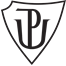 Pomůcka k výuce českého jazyka pro 3.-5.ročníkPředmět:  Didaktika mateřského jazyka B (KČJ/UDBQ)Vyučující: Mgr. Veronika KrejčíVypracovala: Nela SemjonováObor: Učitelství pro 1.stupeň ZŠ, 3.ročníkNázev činnosti: TWISTERUčivo: vzory podstatných jmenRočník: 4.Popis činnosti: 1. „Twister“ je nejvhodnější používat v menší skupině žáků, přibližně 4 děti. „Twister“ bude položen uprostřed lavice nebo koberce tak, aby na něj všichni žáci ven skupince dobře viděli. Jeden z žáků si zatočí šipkou a čeká, na který vzor podstatných jmen ukáže šipka. Žákovým úkolem je na daný vzor vymyslet slovo, které odpovídá vybranému vzoru. Například šipka ukáže na vzor STAVENÍ, dítě tedy například vymyslí slovo UHLÍ. Následně je na řadě další žák.2. Žáci obdrží kartičky se slovy, které připnou ke vzoru, podle kterého se dané slovo skloňuje.
Např.: děvče- kuře, hoch- pán, plíseň- píseň, koloběžka- žena,..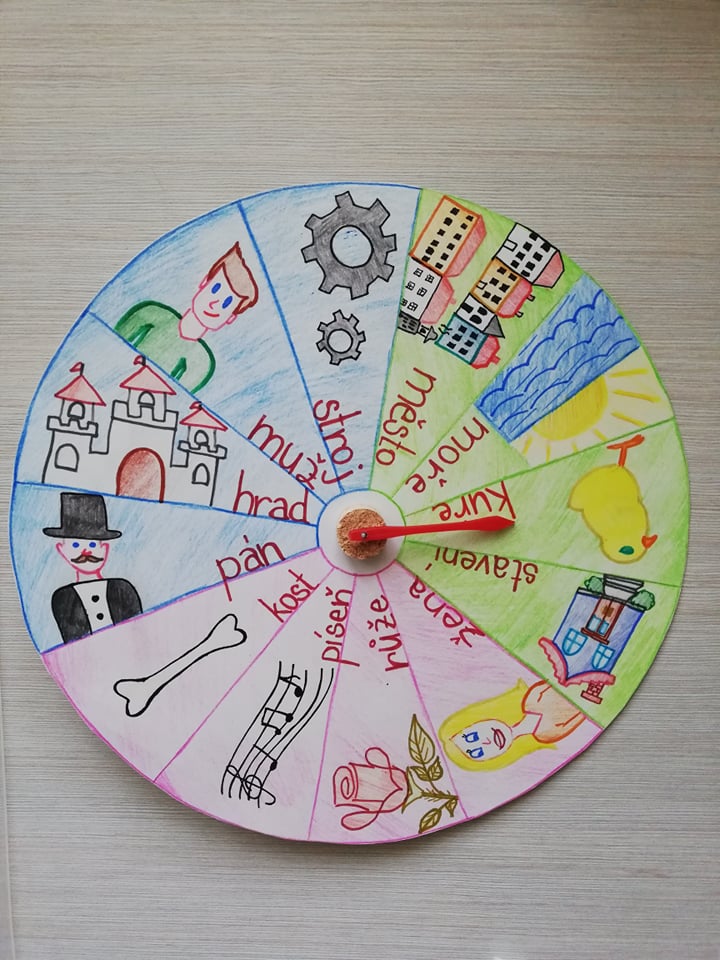 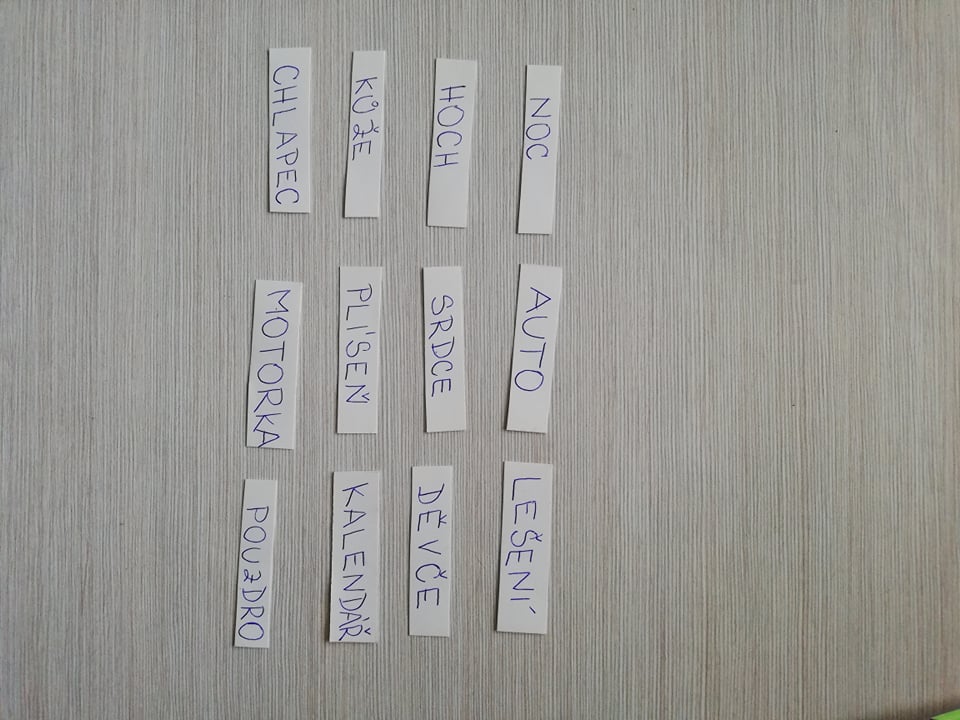 